Ո Ր Ո Շ ՈՒ Մսեպտեմբերիի  2019 թվականի   N         -Ա ԿԱՊԱՆ ՀԱՄԱՅՆՔԻ ՂԵԿԱՎԱՐԻ 2019 ԹՎԱԿԱՆԻ ՕԳՈՍՏՈՍԻ 30 -Ի                       ՍԵՓԱԿԱՆՈՒԹՅԱՆ ԻՐԱՎՈՒՆՔՈՎ ԿԱՌԼԵՆ ՄԿՐՏՉՅԱՆԻՆ ՊԱՏԿԱՆՈՂ, ՀԱՄԱՅՆՔԻ ԿԱՊԱՆ ՔԱՂԱՔԻ ԲԱՂԱԲԵՐԴ ԹԱՂԱՄԱՍՈՒՄ ԳՏՆՎՈՂ ՄԵՔԵՆԱՆԵՐԻ ԼՎԱՑՄԱՆ ԿԵՏ ՇԻՆՈՒԹՅԱՆԸ ԵՎ ՀՈՂԱՄԱՍԻՆ ՀԱՍՑԵ ՏՐԱՄԱԴՐԵԼՈՒ  ՄԱՍԻՆ  ԹԻՎ 1136-Ա ՈՐՈՇՄԱՆ ՄԵՋ ՓՈՓՈԽՈՒԹՅՈՒՆ ԿԱՏԱՐԵԼՈԻ ՄԱՍԻՆ Ղեկավարվելով «Տեղական ինքնակառավարման մասին» Հայաստանի Հանրապետության օրենքի 35-րդ հոդվածի 24)-րդ կետով, «Նորմատիվ իրավական ակտերի մասին» ՀՀ օրենքի 33, 34-րդ հոդվածներով. ո ր ո շ ու մ ե մ1.Կապան  համայնքի ղեկավարի 2019 թվականի օգոստոսի 30-ի Սեփականությանհ իրավունքով Կառլեն Մկրտչյանին պատկանող, համայնքի Կապան քաղաքի Բաղաբերդ թաղամասում գտնվող մեքենաների լվացման կետ շինությանը և հողամասին հասցե տրամադրելու մասին թիվ 1136-Ա որոշման մեջ  կատարել հետևյալ փոփոխությունը` որոշման մեջ  ք.Կապան, Բաղաբերդ թաղամաս 27/3 բառերը փոխարինել  ք.Կապան, Բաղաբերդ թաղամաս 27/9   բառերով: 			2.Սույն որոշումից բխող գործառույթներն իրականացնել օրենսդրությամբ սահմանված կարգով:ՀԱՄԱՅՆՔԻ ՂԵԿԱՎԱՐ                           ԳԵՎՈՐԳ ՓԱՐՍՅԱՆ 2019թ. սեպտեմբերի 
   ք. Կապան
ՀԱՅԱՍՏԱՆԻ ՀԱՆՐԱՊԵՏՈՒԹՅԱՆ ԿԱՊԱՆ ՀԱՄԱՅՆՔԻ ՂԵԿԱՎԱՐ
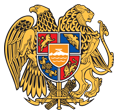 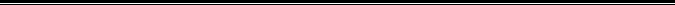 Հայաստանի Հանրապետության Սյունիքի մարզի Կապան համայնք 
ՀՀ, Սյունիքի մարզ, ք. Կապան, +374-285-42036, 060521818, kapan.syuniq@mta.gov.am